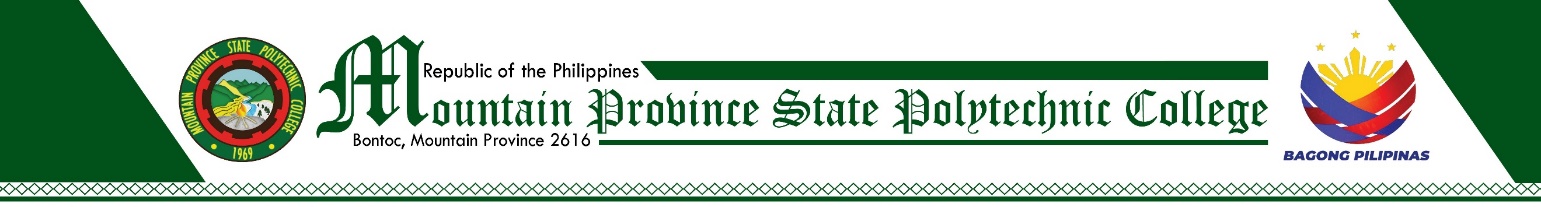 STUDENT SERVICES AND DEVELOPMENT OFFICEBIO-DATA OF STUDENT OFFICERSchool Year___________PERSONAL INFORMATION(To be filled by the student officer)Name:									Student ID No:	           	Age:			 Gender: 	                              		Status:	                     	Birth Date: 		         Birth Place: 	                   	           	    CP No.	           	Address in Bontoc:												Home Address: 	                      									Course: 	                     							Year:			Hobbies/ Special Skills: 											Name of Student Organization:										Position in the Student Organization:									Mother’s Name:							Occupation:				Father’s Name:							Occupation:				Person to notify in case of emergency:Name:														Address:													Contact Number:												Membership in other accredited student organization/s:I hereby certify that the statements above are true and correct.______________________________Signature over printed nameInstructions: Fill in all the required information. Do not leave an item blank. If item is not applicable, indicate "N/A". Attached photocopy of MPSPC Identification Card.Name of Student OrganizationPosition